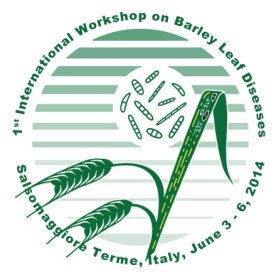 IWBLD - 1st International Workshop on Barley Leaf DiseasesSalsomaggioreTerme, Italy, June 3-6, 2014“Healthy Barley for Healthy Feed and Food for the Future”AttendeeFirst Name:……………………………………………............…...........................................................Family Name:………………………………………………………........................................................Department:………………………………………………………..........................................................Organization:……………………………………………………….........................................................Postal Address:……………………………………………………........................................................City:………………....................... Postcode:……………. Country:…………….................................Email:………………………………………………….......... Phone:.....................................................Registration typeNormal rate: 				170 €	until 15 April 2014		□200 € 	from 15 April 2014		□Students (official certificate required): 	80 €					□ Accompanying Person:			50 €					□ Payment detailsPayments (in Euro) must be done via bank transfer to:Bank name	CARIPARMA - Cassa di Risparmio di Parma e Piacenza, Fiorenzuola d’ArdaBeneficiary	IWBLD organizing committeeIBAN Code	IT68P0623065310000030799474BIC/SWIFT Code	CRPPIT2P020Causal: Please write “Registration to IWBLD” followed by your Full NamePlease return the present form to alessandro.tondelli@entecra.it or by Fax (+39 0523983750) along with a receipt of your bank transfer. Registrations will be confirmed after payment is received. Accommodation and Conference dinner are not included in the registration fees.As for the treatment of the participants’ personal data according to the Italian Law 196/2003, all the data provided will be treated for the sole purposes related to the services required.